Муниципальное бюджетное общеобразовательное учреждение "Шаласинская средняя общеобразовательная школа"368560, РД, Дахадаевский р-н, с. Шаласи, e-mail: shalasi.school@mail.ru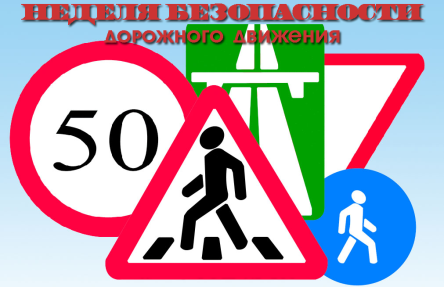 Отчето проведенных мероприятиях в рамках  Недели безопасности дорожного движения в МБОУ « Шаласинская СОШ»Дата проведения: с 26-09 по 1.10.2020г Неделя безопасности дорожного движения была призвана привлечь внимание всех участников дорожного движения к этому вопросу.В рамках недели в МБОУ «Шаласинская СОШ» прошли следующие мероприятия предупреждение дорожного травматизма:В уголке безопасности дорожного движения обновлена информация для детей и родителей.Оформлен паспорт дорожной безопасности. В 1 классе проведен урок  на знание правил дорожного движения, сигналов светофора, правил поведения в общественном транспорте и на дороге.Проведен Всероссийский открытый урок «основы безопасности жизнедеятельности» с проведением тренировки по защите детей и персонала от чрезвычайных ситуаций. Специальные службы на тренировку не привлекались. Занятие по пожарной эвакуации проводилось с выводом лиц находящихся в здании на улицу. В 11 часов 15 минут был дан учебный сигнал «Пожарная тревога».  Обучающиеся и сотрудники школы провели эвакуацию за 1 минуту 30 секунд,  уложившись в контрольное время. Организована и проведена сверка детей по спискам в классных журналах. В ходе тренировки проверены основные и запасные выходы и первичные средства пожаротушения. После проведенных практических уроков по основам безопасности  в школе, была проведена эвакуация учащихся и учителей из школы. Контрольное время от начала эвакуации до выхода последнего человека – 1,5 минуты. (Контрольное время продолжительности предыдущей эвакуации – 2 минуты). Тренировочная эвакуация соответствовала нормативу.Проведен конкурс рисунков на тему: «Безопасная дорога».Инспектор по ПДН и учитель ОБЖ Гаджиев М.Г. провели мероприятие «Посвящение первоклассников в пешеходы». Ребята  помогли своими знаниями и умениями вылечить Светофор Светофоровича, и он помог им запомнить правила безопасного поведения на дорогах, поиграл с ребятами  и вручил им памятки пешехода.В целях предупреждения терроризма и экстремизма, а также противодействия вовлечению в экстремистскую деятельность несовершеннолетних, зам директором по ВР Абдусаламов А.Ш., провел профилактическую беседу на тему: «Противодействие терроризма и экстремизма» среди обучающихся  8 – 11классов. Он  рассказал о том, что из себя  представляют данные понятия, в чем они выражаются, и какая ответственность за них предусмотрена. В беседе принимали участие:- Директор школы – Мирзаев М.Г.- Зам. директор по УВР  - Магомедов М.М.- Классные руководители – 8 – 11 класса.С детьми начальной школы были проведены занятия по безопасному поведению на дорогах, ребята в игровой форме вспомнили правила поведения на дорогах, где  можно играть и  кататься на велосипедах, и, конечно же,  детям напомнили о том, что играть на дороге и около проезжей части нельзя. Всю неделю  с учащимися проводились классные часы на темы: «Улица и пешеходы», «Знай и выполняй правила дорожного движения», «Азбука безопасности» и др. Также был проведен инструктаж по ПДД в каждом классе. В конце каждого учебного дня Недели безопасности  классными  руководителями проводились пятиминутки по ПДД.Все проведённые мероприятия явились частью постоянно осуществляемой  школой работы по профилактике дорожного травматизма.Фото отчет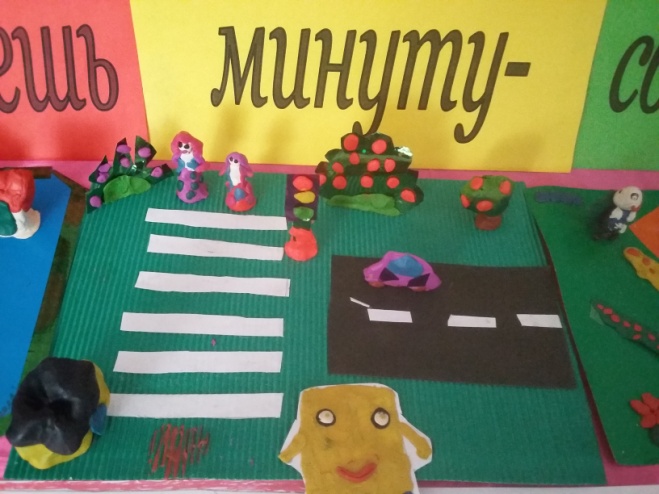 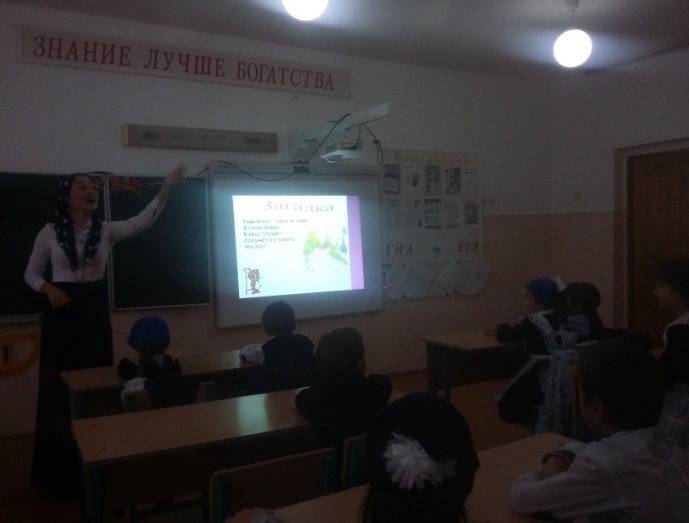 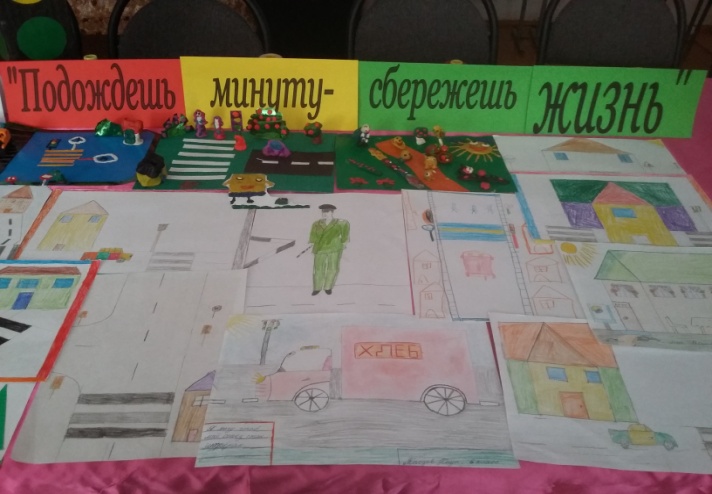 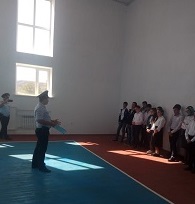 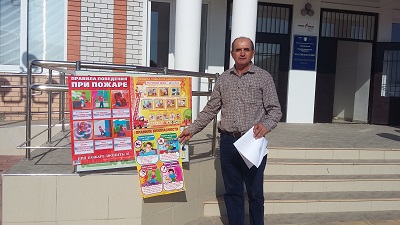 Заместитель директора по ВР:	Абдусаламов А.Ш.